OPERATION TRANQUILLITE VACANCESDates de la surveillance : du _______________ au _______________Requérant :Nom : _____________________________________ Prénom : __________________________________________Adresse : _____________________________________________ CP : __________VILLE : _________________ : ___________________________ 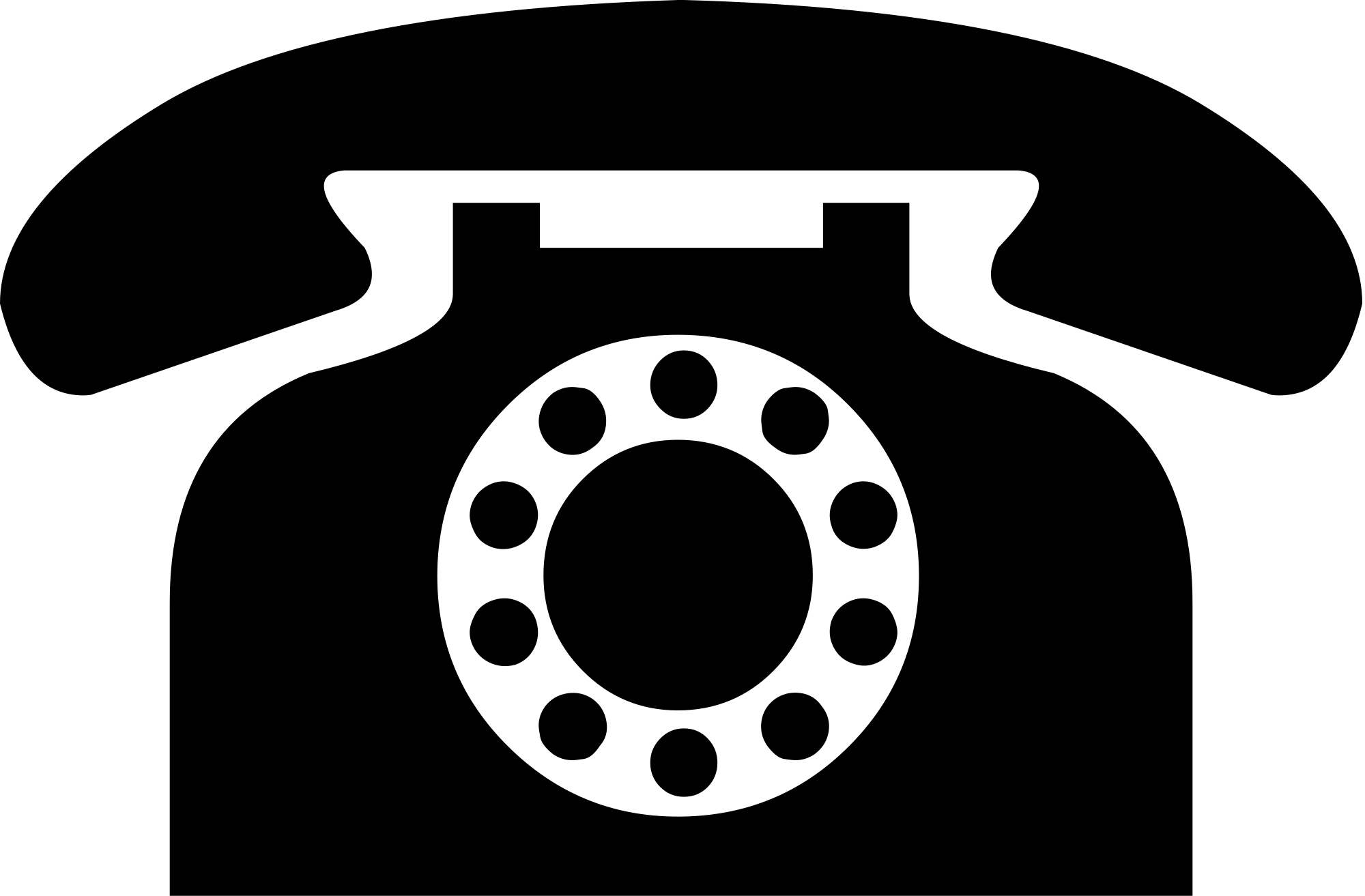  : _________________________________________________ (nécessaire pour l’envoi des avis de passage)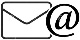 Personne à prévenir en cas d’incident :		Requérant 		Autre :Nom : _____________________________________ Prénom : __________________________________________Adresse : _____________________________________________ CP : __________VILLE : _________________ : ___________________________ 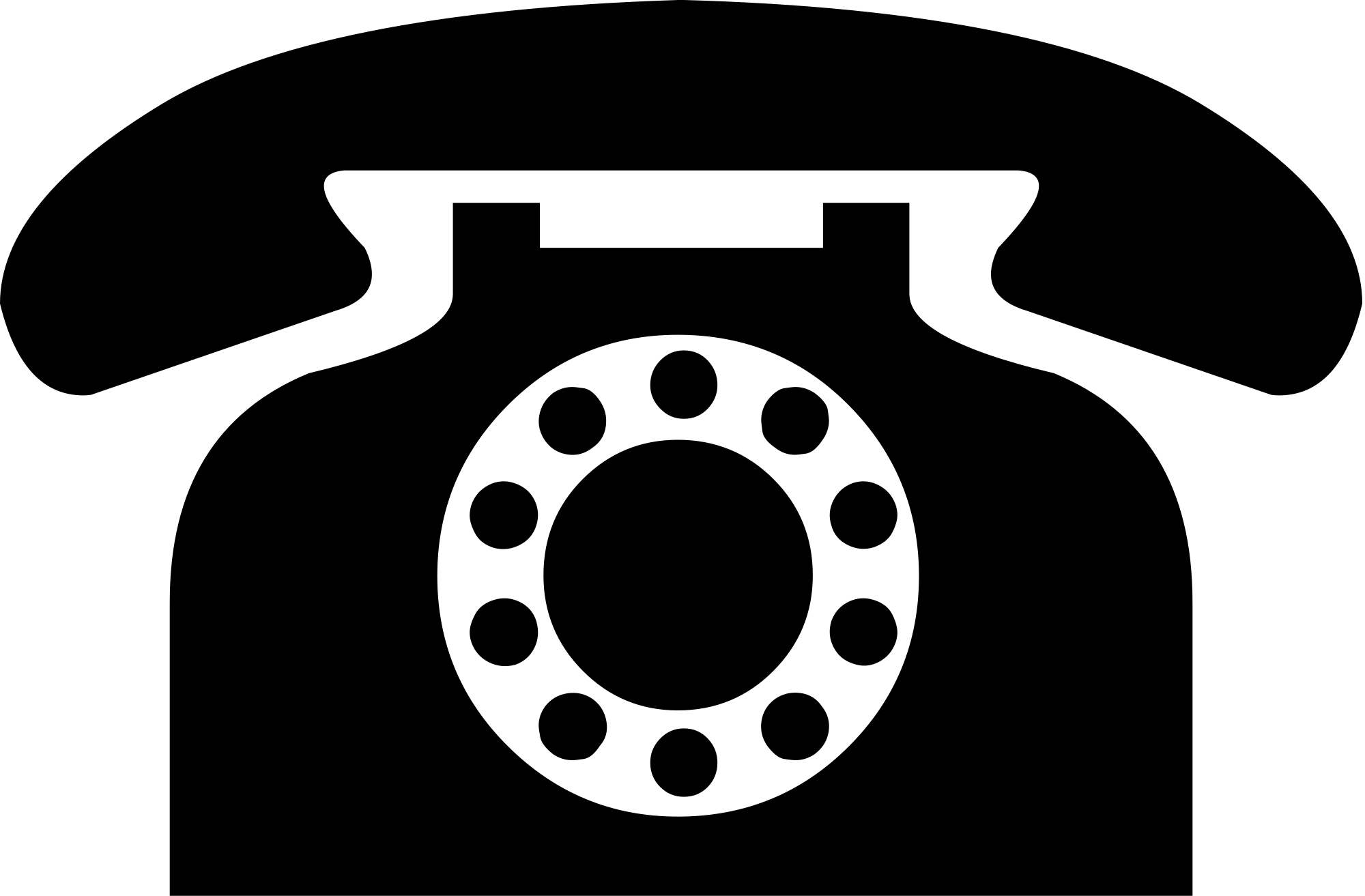 Autorisée à entrer chez vous pendant votre absence : 	oui		nonRenseignements :	Alarme (si Société de surveillance : Nom : ___________________  : ____________________).	Animaux.	J’autorise la Police Municipale à pénétrer sur ma propriété dès la constatation d’un fait.	J’autorise la Police Municipale à pénétrer sur ma propriété dès qu’elle le jugera utile.Je soussigné(e) ____________________ reconnais que la présente demande n’engage en aucune manière la responsabilité de la commune ni celle de la police municipale en cas d’incident sur ma propriété.Date de la demande :																		Signature du requérant, précédée de la mention « lu et approuvé » :